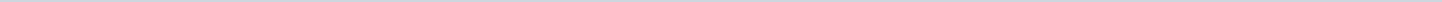 Geen documenten gevonden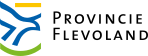 Provincie FlevolandAangemaakt op:Provincie Flevoland28-03-2024 14:48Declaratieregister0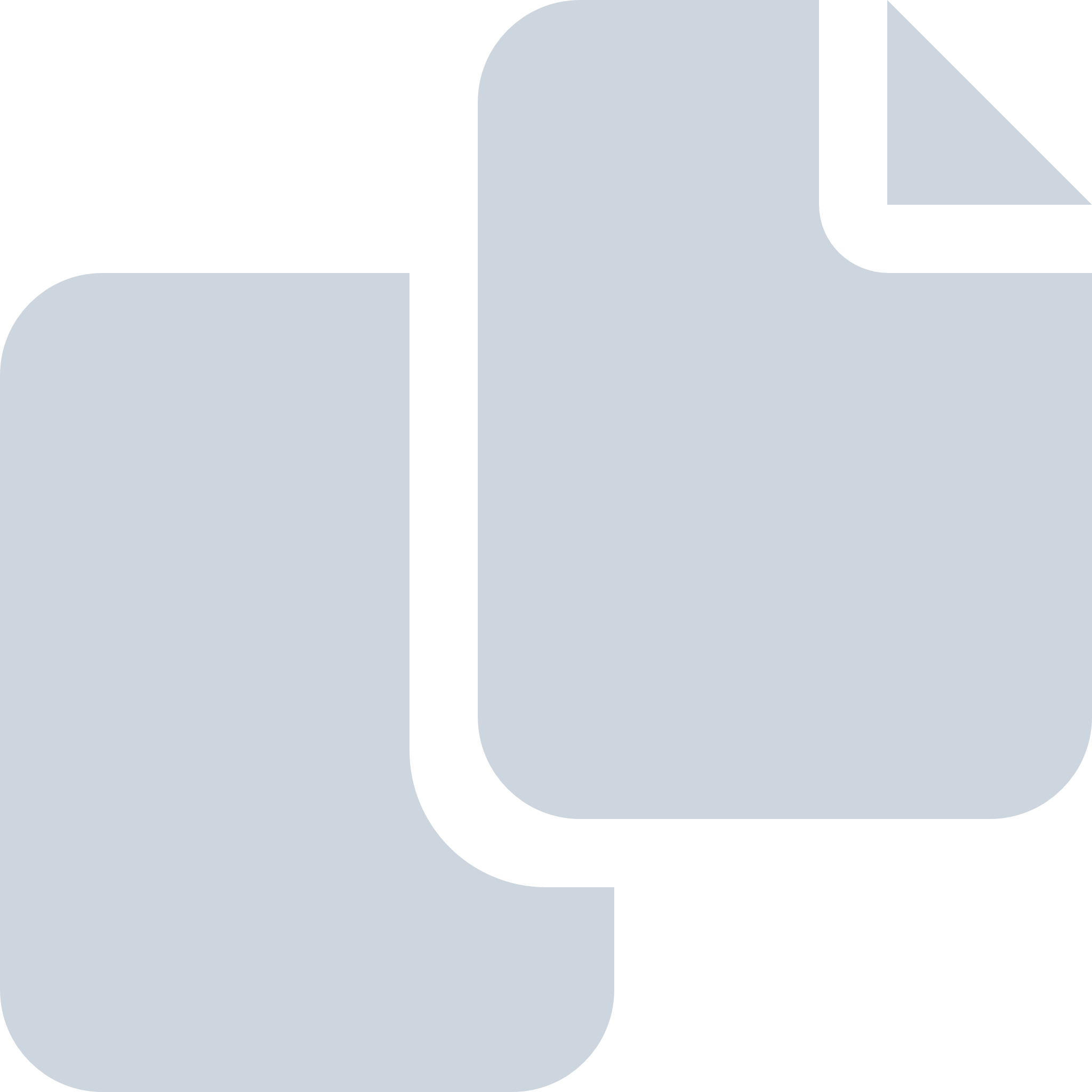 Periode: februari 2017